3 декабря – День Неизвестного солдата2 декабря в МБОУ «СОШ №35» состоялся урок для восьмиклассников, посвященный памяти неизвестного солдата. Ребята увидели фильм, посвященный этой дате, который никого не оставил равнодушным. Речь шла о создании Памятника Неизвестному солдату в Москве в 1966 году. На уроке присутствовал член партии «Единая Россия», председатель Совета народных депутатов Осинниковского городского округа А.С. Быков. 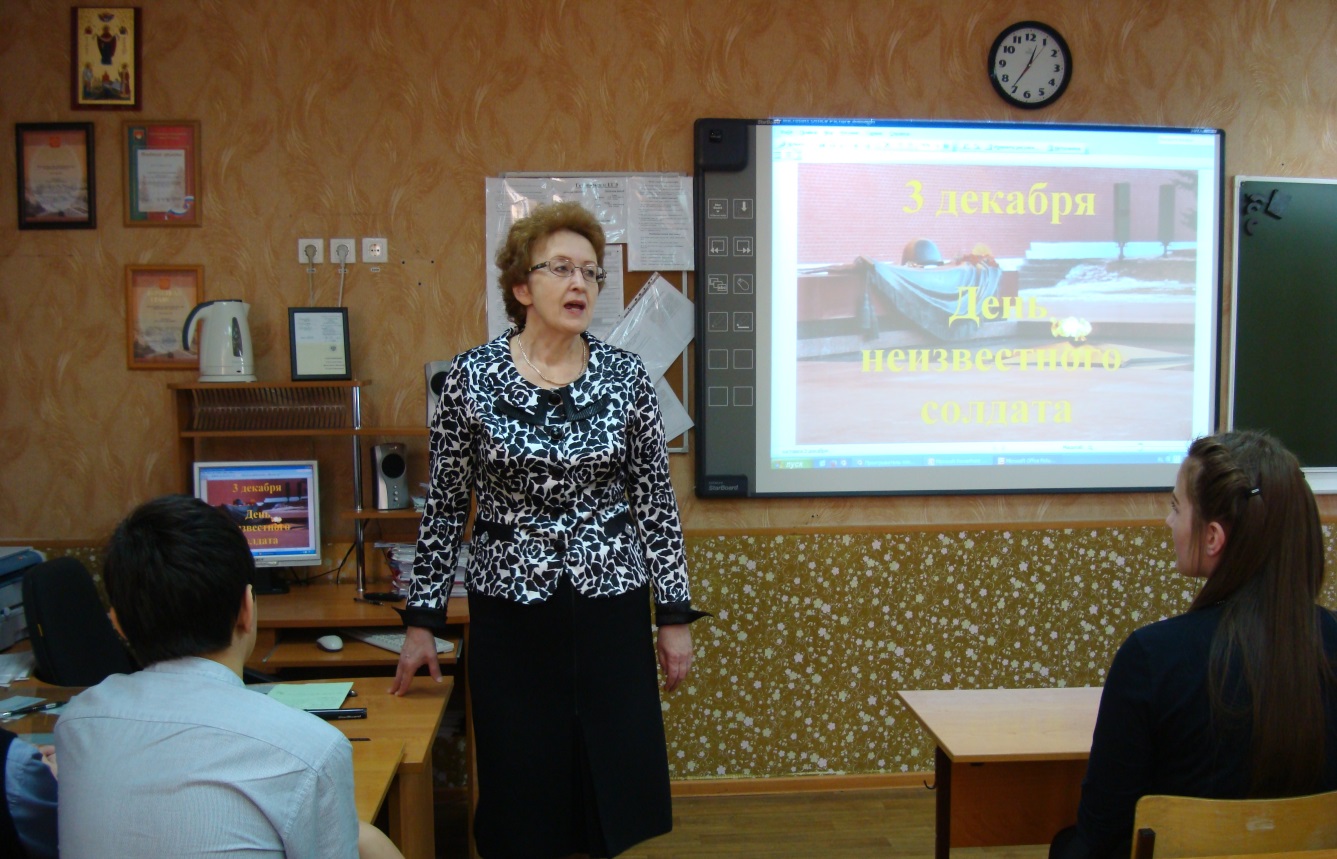 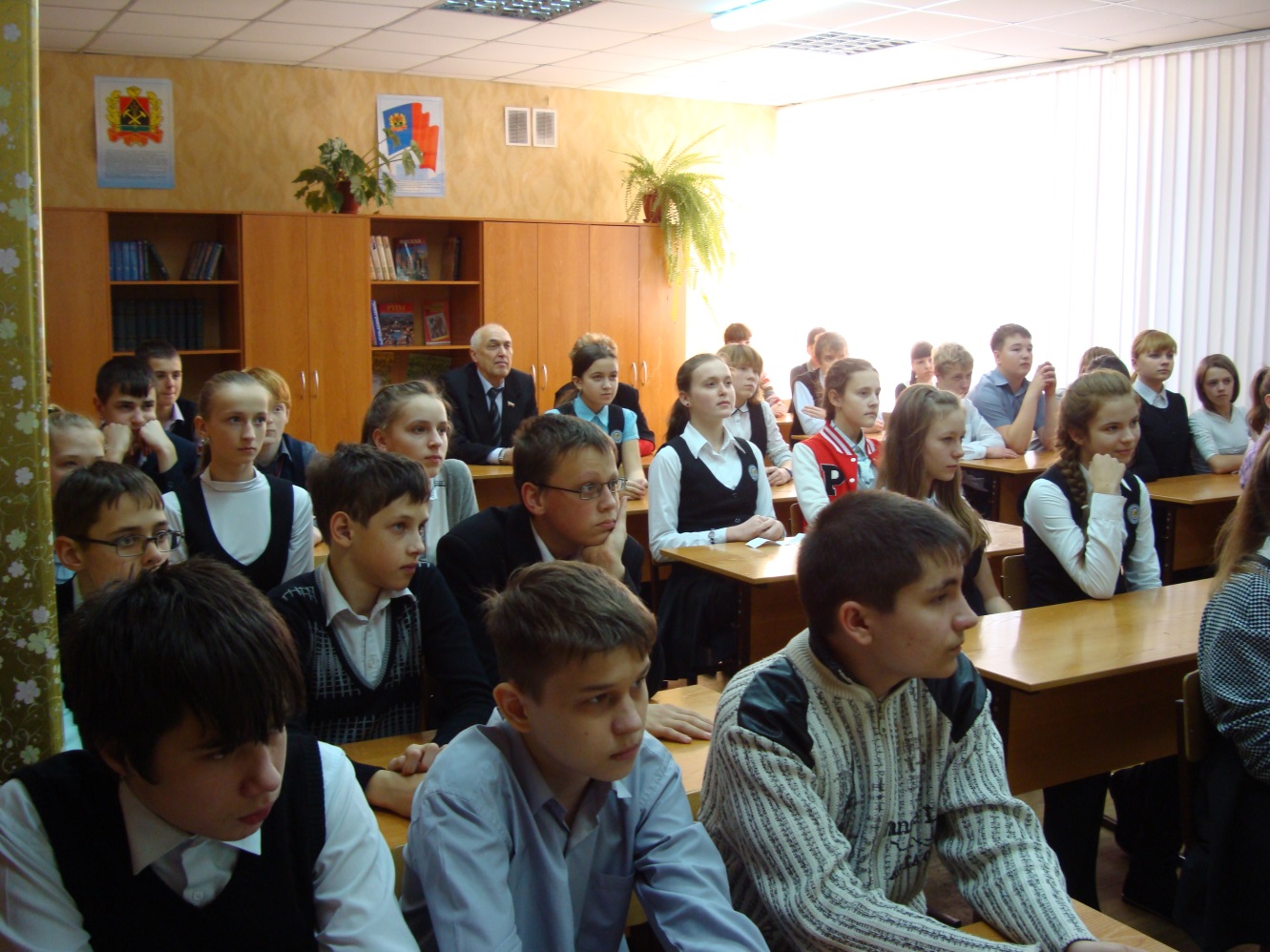 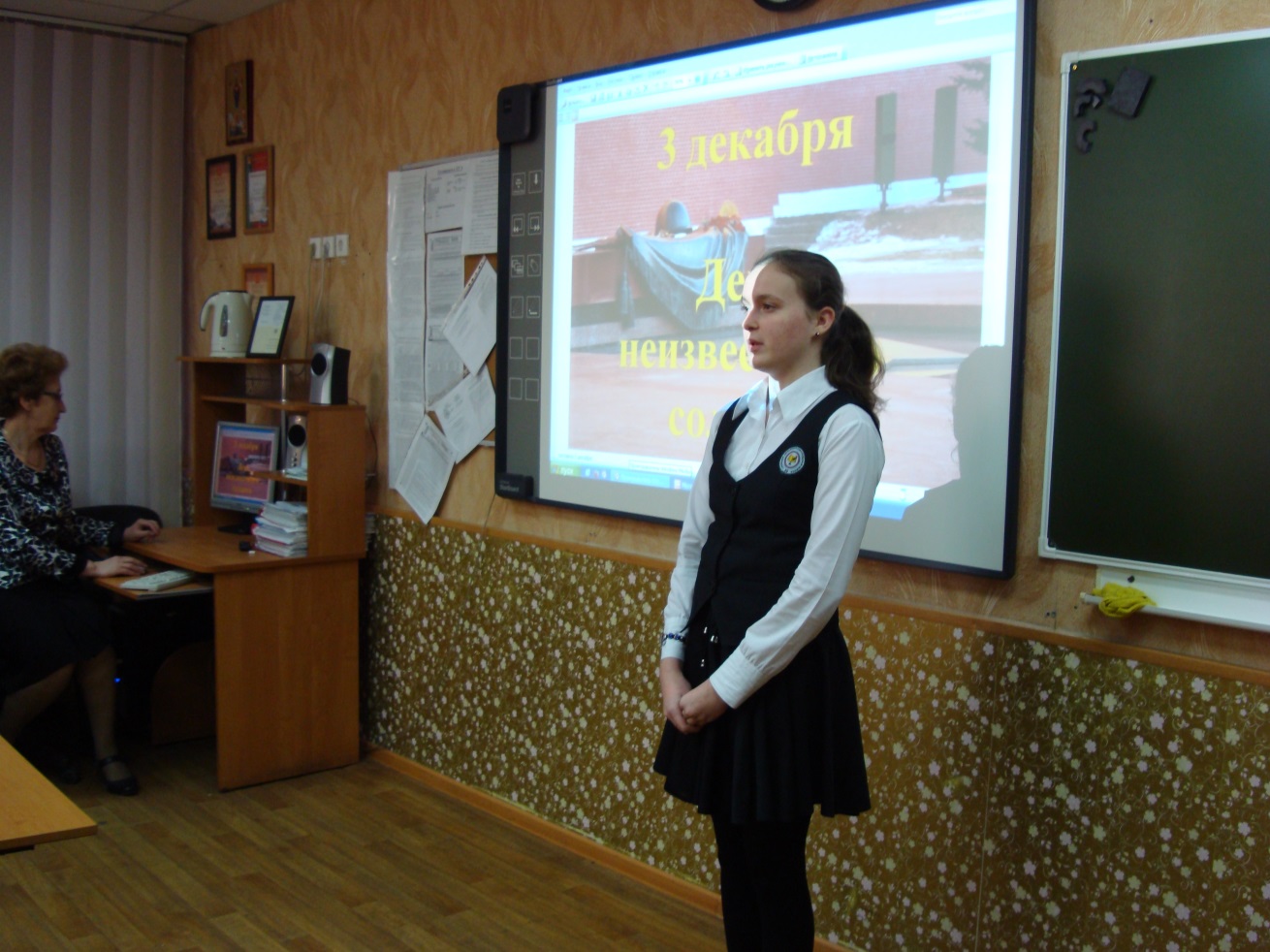 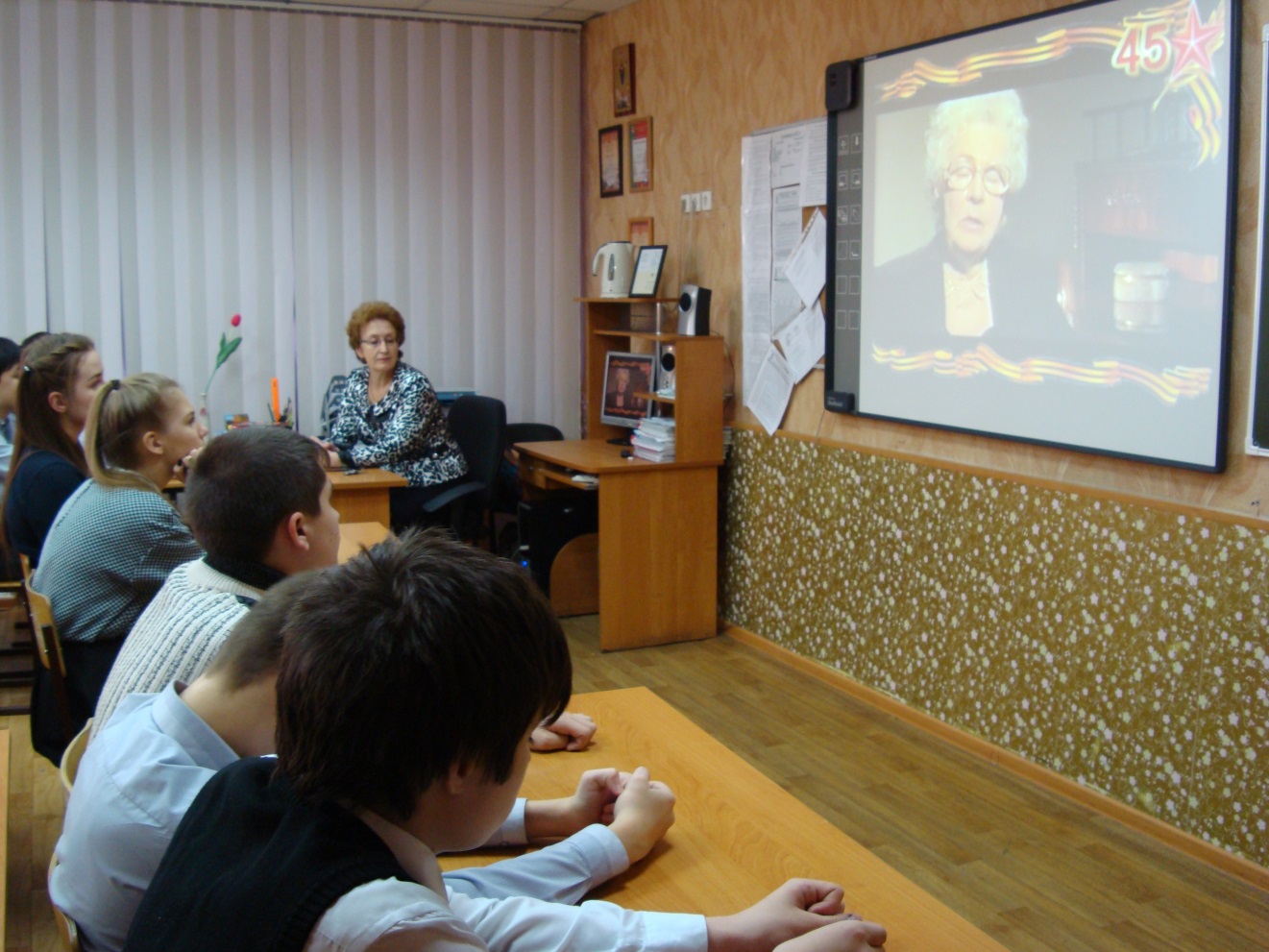 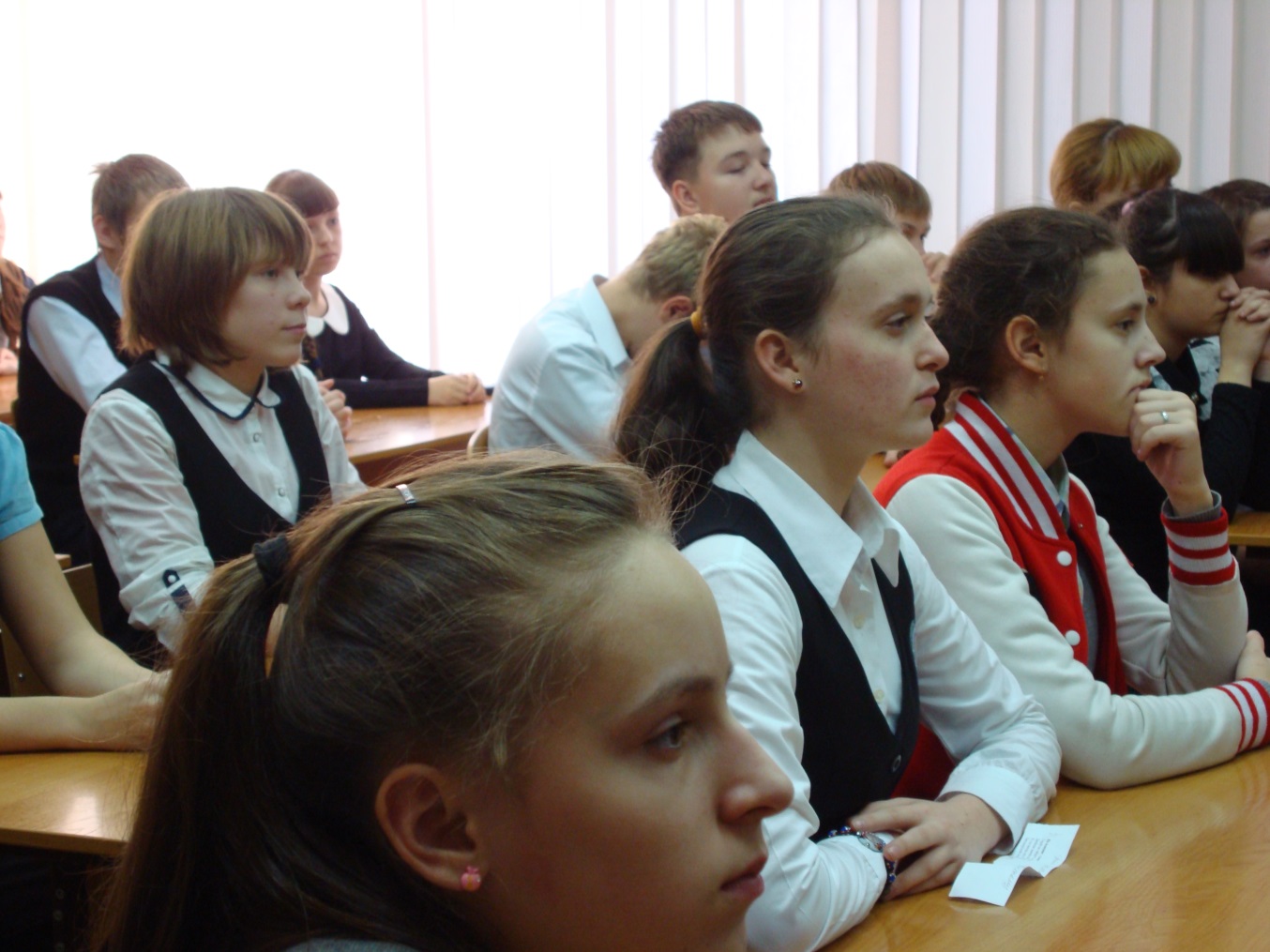 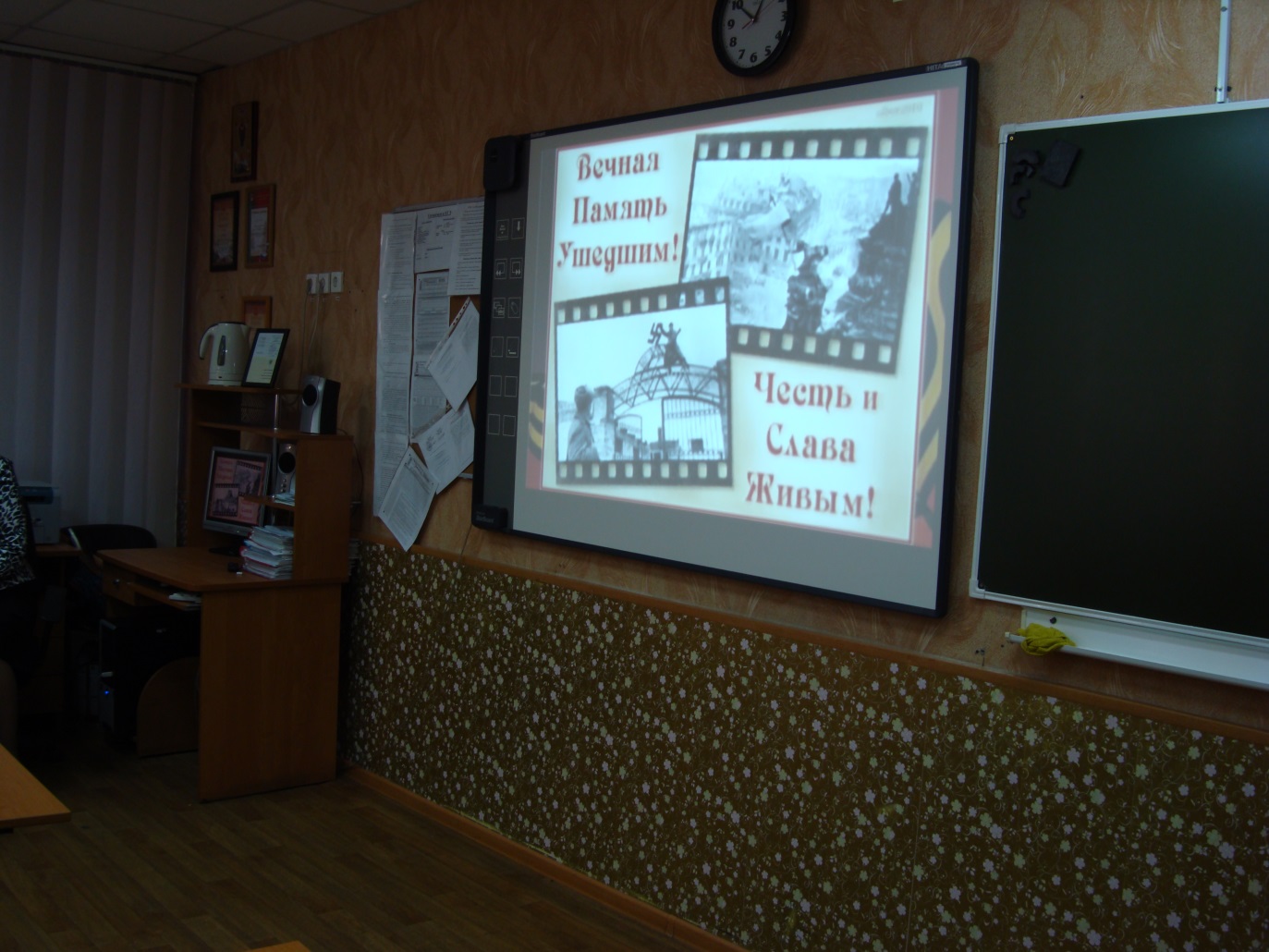 